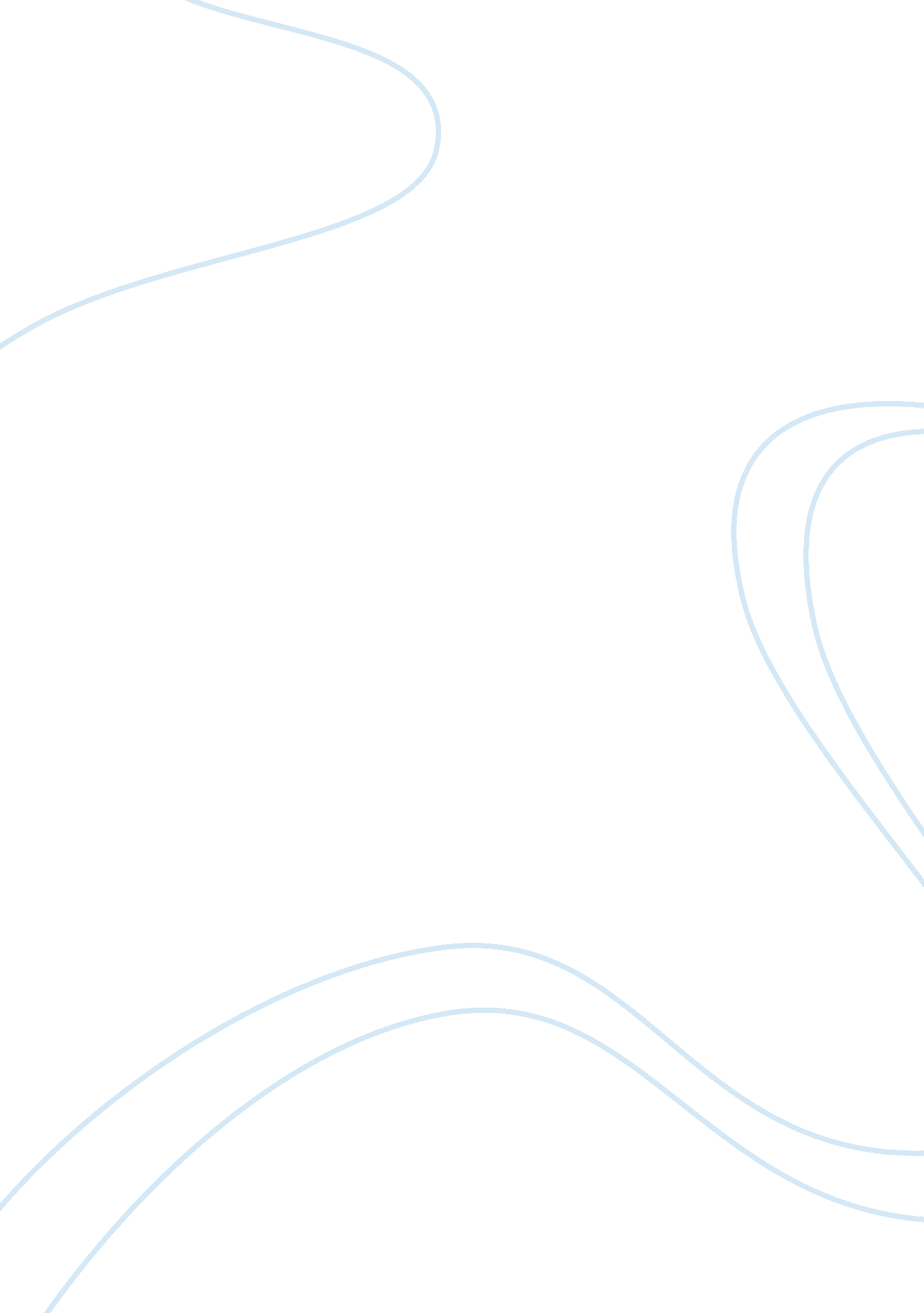 Impact of private equity on gcc family businesses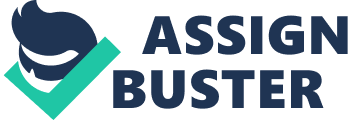 Contents Role of Private Equity Impact of private equity on GCC Family concerns Ithmar Capital is a private equity house that is focussed on the GCC part. It ‘ s made up of a squad of experient and knowing forces. They have offices located in Dubai and London. Their chief focal point is on guaranting the success of the companies they are puting in and to make value for their investors. It has besides entered in to a partnership with 3i which is strategic in nature. It is a genuinely singular partnership as it will make a combination of Ithmar ‘ s in deepness cognition and apprehension of this part and the planetary position, range and web that 3i will convey to the tabular array. Ithmar has assets under direction transcending $ 500 million. They besides have a really diverse investing portfolio as they have invested in companies across a broad assortment of sectors including health care, oil and natural gas, building among others. Family is a really of import portion of most people ‘ s lives in the Middle East part. Peoples in this part tend to depend on their households for societal and economic support. A major ground why people engage in concerns in this part is non merely to bring forth net income and wealth but besides to increase the standing of their several households in the community. But contrary to popular sentiment, household concerns play a outstanding function around the universe and non merely in the GCC part. On the luck 500 list, 35 % of the residents are household concerns. They besides play a really outstanding function in supplying employment chances every bit good as making future employment chances. They besides contribute to about half of the state ‘ s GDP. Family concerns play an even more important and of import function in the GCC part. As per some estimations, in this part in footings of most activities those are commercial in nature ; a bulk of them are controlled by household concerns. There are about over 5000 household concerns in this part. Their entire assets are in surplus of $ 500 billion and they besides provide employment chances to around 70 % of the working population. Networking and webs play a really important function in footings of the success and influence of concerns in the part be it in the banking sector among others. A big figure of committednesss in this part be given to be informal instead than contractual in nature. What farther contributes to the importance of networking is the increasing rate of urbanization that is distributing across the GCC part. In footings of household concerns the outstanding names in the part include Kanoo, Al Touq, Al Fahim among others. One of the major jobs with these household concerns is the deficiency of transparence refering fiscal and other facets. They do n’t hold any duty to do any paperss public and there is a complete deficiency of cheques and balances like holding independent managers on the board. Besides the enlargements programs of many foreign companies in the part have hit major barriers because of authoritiess following protectionist steps. But it would be unjust to club all the household concerns in the part under one class. The organizational construction of these household held concerns is highly complex and frequently hard to understand due to issues like cross ownership among others. Fund-raising in the part had decidedly gathered gait around 2006, due to the extra liquidness drifting about due to the high oil monetary values but the planetary fiscal has decidedly changed the scenario to a great extent. But involvement in the part is decidedly turning because houses realise that there is still no out and out dominant participant in this market and the possible chances are excessively good to lose out on. Another cause for concern for private equity participants is the deficiency of a proper homo and managerial endowment pool available in this part and this adversely impacts the chances of private equity participants in this part. Another factor that is really attractive for private equity participants is that a major proportion of companies in this part are in private held companies as against in the Western universe where most noteworthy companies are publically listed. So the private equity participants see a great range in footings of puting in these companies and finally taking them public. An of import 2 manner flow of capital seems to hold begun in the part with most of these household concerns being rich in hard currency, looking beyond this part in footings of spread outing into abroad markets and the private equity participants are being attracted by the reform procedure that is easy and bit by bit taking topographic point in this part. With increased two manner investing it will present a alone challenge for the household concerns in the part as they may hold to confront upto the chance of stiffer competition and acquire out of their comfort zone. Besides a new stage seems to be emerging for household concerns in this part. Many of the concerns were started 30-40 old ages back and now most are at a phase where the reigns of the companies will be handed over to the 2nd coevalss. But the statistics do n’t paint a really pretty image in footings of the fact that most household run concerns around the universe are unable to finish a successful passage beyond the 2nd coevals, with the per centum falling farther when it comes to the 3rd coevals. Therefore household concerns in this part are confronting three major issues traveling forward: 1. Restructuring and market scheme Family concerns in the GCC part are spread across a diverse assortment of sectors be it retail, building among others. Amalgamations and acquisitions have been few and far between and when they do take topographic point non accent has been placed on the synergisms available every bit good where the acquisition would suit into their portfolio of companies. When the part became flush with liquidness due to high oil monetary values many of these concerns had to look abroad to turn in footings of coup d’etats or M & A ; A ‘ s because of the limited range for enlargement in many of the markets in this part. But with foreign companies besides deluging towards the part attracted by the slow but gradual reform procedure theses household concerns are being subjected to completion at both place and abroad. In such a state of affairs one major disability for these houses is their hit-or-miss organizational construction with their portfolio consisting of a big figure of unrelated companies and so on. The tradional household run concerns are besides being challenged by the progressively complex market conditions they operate in. Businesss in this part thrive based on webs and strong personal relationships but the household concern proprietors are happening it progressively difficult to keep them due to the composite and of all time altering environment they operate in which is no longer stuck in traditions. Role of Private Equity For private equity participants the chief thing is making value for their clients. From their point of position concerns have to hold a certain construction and their assets have to be focussed in a peculiar way. Once they invest in a company their chief focal point is ever on happening out where their chief or nucleus market lies in footings of merchandise, geographics, etc in order to bring forth maximal returns. The consequence is that so the company can concentrate on those concern countries and units where the public presentation is non upto the grade. In this instance the household concerns in this part can so concentrate on some selected concern sectors that are peculiarly attractive and divest from the remainder where they are non making good and there is non much range for turning around the state of affairs. The divestment from these concerns will assist in raising extra capital which can so be used to for investing in the nucleus activities and units of the concern. Private equity can assist in footings of conveying their expertness and cognition onto the tabular array in footings of best patterns and can assist these household concerns refocus and restructure. There is besides the fact that private equity participants have immense and powerful planetary webs that they bring to the tabular array, the concerns in this country besides have their long term and established contacts and webs that play a really of import function in this part. Therefore we could potentially see the coming together or integrating of these webs. This is particularly really utile when the house is looking into acquiring into new markets. But this is besides a win win state of affairs for private equity houses in that one time they have entree to these webs they can be great beginning of other possible trades which may non hold been executable earlier. Therefore a strategic confederation between a GG household concern and a planetary private equity house can take to value creative activity for both of them. 2. Administration Some of the chief issues refering GCC concerns particularly household concerns are the affairs of corporate administration, conformity with regulative demands, transparence, etc. Business determinations in these houses have traditionally been made in a really informal mode by the proprietors without much transparence, openness and examination. There is a complete deficiency of consideration when it comes to the demands and demands of assorted stakeholders associated with the concern such as deficiency of proper channels of communicating. Most of the companies in this part do n’t even hold a formal plan in order to forestall frauds from taking topographic point. The deficiency of these proper corporate administration constructions can be major negative stimulation in footings of pulling investings from major private equity participants as they will non be able to hold complete religion in the due diligence procedure. In footings of reforms in this regards the markets that seem to be come oning in the right way include Oman and Kuwait whereas those that are yet to follow this way in a serious mode include Saudi Arabia and Dubai. There are two chief factors that are taking to betterments in the above respects including the fact that companies in the GCC are progressively puting abroad and are indulging in M & A ; A and coup d’etats abroad and as a consequence their criterions are bit by bit coming in line with international criterions. The 2nd major factor had been the determination of the cardinal Bankss in the GCC to follow with the Basel I and II norms which have forced greater regulative demands on houses including unwraping greater and more elaborate information in fiscal statements and making better procedures to pull off hazards. This has been welcomed as a positive development by limited spouses around the universe but there is still a long manner to travel. Role of Private Equity When private equity participants invest in a concern, they do so with the ultimate purpose of a successful issue. But in order for there to be successful issue, the degrees of corporate administration in the administration have to make a certain degree. Therefore when private equity participants invest or enter into an confederation with a private concern in the GCC part, they will do certain that the degrees of corporate administration and transparence in the administration are compliant with international criterions. Most of the household concerns tend to be run as per the caprices and illusions of the proprietor but what private equity will guarantee is that what additions importance/prominence is the administration instead than the person and the administration runs based on certain regulations and ordinances. They will guarantee that a proper system of internal controls is established in the administration. The private companies in the GCC part themselves are progressively recognizing the importance of holding a good corporate administration construction in topographic point chiefly to cut down the figure of cases of malpractice and fraud and to guarantee better flow and use of information in the administration. A better corporate administration construction besides makes it easier to entree recognition and it makes it easier to entree the debt market as good, particularly as Bankss in the part Begin to fasten their regulative demands. From private equities point of position corporate administration is really of import as it helps to better ratings. This is because so possible investors will see puting in the administration as a less hazardous chance which has a direct impact on the rating. What private equity brings to the tabular array is assorted planetary models and best patterns in footings of corporate administration which can be applied in these household concerns. What may assist in this respects is if the first coevals of household concern proprietors start puting the groundwork/framework for a corporate administration construction, while maintaining the 2nd coevals in the cringle to guarantee the procedure does non fall apart incase of sequence. 3. Sequence, Management and Boardss In household concerns in the GCC part like anyplace else in the universe, there is the tendency and inclination that most of the top places every bit good as managerial functions are occupied by members of the household and ownership besides passes down from coevals to coevals instead than to external stockholders or others. This can hold an inauspicious impact on the twenty-four hours to twenty-four hours running and direction of the house. There is small or no proper sequence planning in most of these houses with the original proprietors go oning to run twenty-four hours to twenty-four hours personal businesss into their 70 ‘ s and 80 ‘ s. One of the chief grounds behind this job is the immense size of the households in the GCC part, which necessarily poses jobs when it comes to succession planning in household concerns. Sequence is a really of import phase for any administration around the universe if it ‘ s non handled with proper attention and cautiousness it can take to the failure of the administration as has been seen around the universe. The tendency in the gulf part in footings of covering with sequence issues is to reassign control to the eldest boy, but this besides frequently consequences in struggles that have an inauspicious impact on the administration. Besides in certain instances the eldest boy merely may non be capable of running a concern as he may non possess the accomplishment, endowment or acumen to make so. This once more can hold desperate effects for the administration if the individual who is supposed to be steering the administration in the right way has no hint as to what he is making. There may besides be a feeling among some of these members that they are entitled to some managerial station in the administration or on the other manus there may be a big figure of members who wish to hard currency in on their interest depending on the conditions predominating in the market. Each of these scenarios can do a possible job for the administration. Besides in household concerns in this part like many others around the universe there is no proper differentiation between ownership and direction and a figure of of import determinations refering to the administration are taken over the dining tabular array in an ad hoc and informal mode. There are serious sustainability issues involved refering the administration if the determination devising procedure is carried out as indicated above as it would estrange the employees wholly as they would experience like they have perfectly no say in the operation of the administration. And in today ‘ s competitory environment such complete deficiency of deputation and centralization of control can hold inauspicious effects for the administration. There are besides serious inquiry Markss when it comes to the boards of companies in this part. The minority stockholders barely have any voice or state on the board and incase of household run concerns the boards usually consist of members of the household and they are really loath to allow any foreigner or external individual become portion of the board. This ensures that there are perfectly no external cheques and controls on the operation of the administration, and really few inquiry Markss are raised refering the manner the administration is being run and this leads to serious concerns with respects to answerability. Besides the administration besides losingss out when it comes to holding entree to foreigners expertness. Role of Private Equity Private equity can assist the GCC household concerns in decently dividing ownership and direction. They can guarantee that a proper/formal administration construction is put into topographic point that ensures that there is proper integrity of bid and integrity of duty in the administration regardless of the size of the household involved and it will besides clearly lay down the ruddy zones for different members of the household. What makes the function of private equity of import in this instance is that they are a impersonal 3rd party with no surrogate docket and their exclusive purpose is to make value for the concern and to guarantee its continued growing and prosperity and can therefore play a important function in screening out the sequence issues which can otherwise turn out to be really bristly and thorny issues. Private equity investing besides presents a really good chance to those members of the household who are looking to go forth the concern every bit far as issue options are concerned. This is clear from the fact that as per studies among the 10 stock exchanges around the universe that are the worst in footings of public presentation, six of them really lie in the Middle East part. In footings of stairss to guarantee better development of the exchanges in the Middle East part, the UAE has taken an enterprise by go throughing a ordinance that allows the household run concerns who decide to travel in for an IPO, to really retain their bulk interest in the concern. But to what extent this measure ends up being successful remains to be seen given that a similar enterprise taken by Saudi Arabia has non made a significant difference up until now. While amalgamations and acquisitions are on the rise they have non reached the degree where they can really be considered by the household concerns as feasible options in footings of go outing tghe concern. Therefore private equity provides a extremely feasible issue scheme for household members looking to go forth the concern. Along with private equity investing will besides come the debut of professional and competent directors and board members. This will guarantee greater degree of answerability and transparence in the administration every bit good as bring in enormous and alone cognition possessed by these persons which the house did non hold entree to up until now. These professionals will hold set marks to accomplish and encase they fail to accomplish them, they will asked to go forth the administration, a luxury non available when these stations are occupied by the members of the household. Therefore a public presentation based civilization is introduced in the administration instead than a civilization surrounding on nepotism. The direction criterions and best patterns introduced by private equity can besides assist in the development of local homo and managerial endowment who will profit from the experience of working closely with the top notch managerial endowment that the private equity investor will convey into the administration to work aboard the bing direction. Normally in companies where private equity participants invest, the board of managers tend to play a really proactive function in footings of the twenty-four hours to twenty-four hours operations of the concern. In such companies the board will hold representation from experts from assorted Fieldss, representatives of the private equity investor among others. Therefore the household concerns in the part will hold to hold an unfastened head and drastically alter the manner they do concern. They will set their manner of operation and allow travel of the absolute control that they have had over concerns for a really long clip and will hold to acquire used to the fact that their actions will be capable to shut examination. Likewise the private equity participants will besides hold to take into history the assorted sensitive affairs and state of affairss involved in household concerns and will hold to give due regard to their traditions and will necessitate to manage assorted state of affairss with attention and cautiousness instead than hastiness. Therefore it can be seen that a partnership/alliance between household run concerns in the GCC part and private equity participants can take to a win win state of affairs for both parties involved with value being created and with the ultimate victor being the concern concerned. 